IrelandIrelandIrelandIrelandAugust 2028August 2028August 2028August 2028SundayMondayTuesdayWednesdayThursdayFridaySaturday123456789101112First Monday in August13141516171819202122232425262728293031NOTES: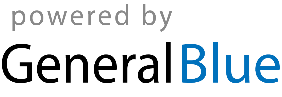 